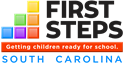 BOARD MEMBER NOMINATION FORMYou may nominate yourself.  Please use a separate form for each person you nominate.Name of Nominee:		___________________________________Address: 			___________________________________				___________________________________Phone: (work/home)	___________________________________E-mail: 			___________________________________Affiliation/Employment:	___________________________________To the best of my knowledge, the person I am nominating ____lives/ ____works (check one or both) in _____________________County.Board category the person would best represent: (you may check more than one, but please indicate in the qualifications section below which category the person would best represent and why):_____	Pre K/Primary Educator			_____	Faith Community_____	Family Education, Training			_____	Business Community     	and Support Provider			_____	Parents of preschool children_____	Childcare/Early Childhood 			_____	Philanthropic Community           Development/Education Provider 		_____	Non-Profit Organization That_____	Healthcare Provider					Serves Families and Children_____	Local GovernmentWhy are you nominating this person to the _______________________ County First Steps Partnership Board?  What special qualifications do they have? Submitted by:Name: 	_________________________Phone:  	_________________________Email:		_________________________Return to: _____________County First Steps Partnership by ___ [date]____.Mailing Address:  	_____________________________________________		 	_____________________________________________Email: 		_____________________________________________